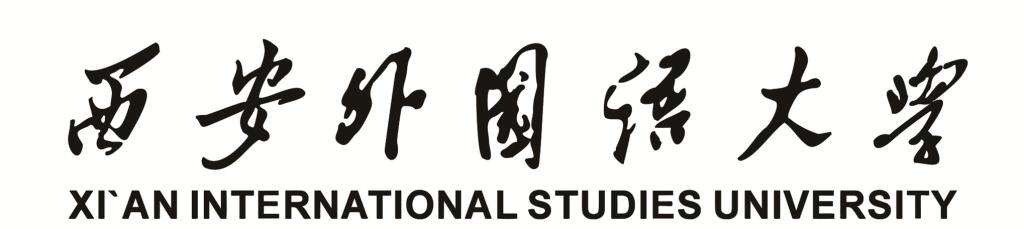 硕士研究生指导教师资格申请审批表（学术学位）申请教师姓名                                  学科所在单位                                  申报二级学科                                   所属一级学科                                    西安外国语大学学位评定委员会制年   月   日Ⅰ.个人概况Ⅰ.个人概况Ⅰ.个人概况Ⅰ.个人概况Ⅰ.个人概况Ⅰ.个人概况Ⅰ.个人概况Ⅰ.个人概况Ⅰ.个人概况Ⅰ.个人概况Ⅰ.个人概况Ⅰ.个人概况Ⅰ.个人概况Ⅰ.个人概况Ⅰ.个人概况Ⅰ.个人概况Ⅰ.个人概况Ⅰ.个人概况Ⅰ.个人概况Ⅰ.个人概况Ⅰ.个人概况Ⅰ.个人概况Ⅰ.个人概况Ⅰ.个人概况Ⅰ.个人概况姓名姓名姓名出生年月出生年月出生年月出生年月出生年月民族民族民族民族民族籍贯籍贯籍贯性别性别性别性别性别工号工号工号工号工号身份证号身份证号身份证号本校职工本校职工本校职工是 / 否是 / 否是 / 否职称职称职称职称职称定职日期定职日期定职日期定职日期定职日期定职日期定职日期政治面貌政治面貌政治面貌行政职务行政职务行政职务行政职务行政职务最后学历最后学历最后学历毕业时间与学校毕业时间与学校毕业时间与学校毕业时间与学校毕业时间与学校最高学位最高学位最高学位获学位时间与学校获学位时间与学校获学位时间与学校获学位时间与学校获学位时间与学校工作单位工作单位工作单位学科所在单位学科所在单位学科所在单位学科所在单位学科所在单位研究方向研究方向研究方向1．1．1．1．1．1．1．1．1．1．1．1．1．1．1．1．1．1．1．1．1．1．研究方向研究方向研究方向2．2．2．2．2．2．2．2．2．2．2．2．2．2．2．2．2．2．2．2．2．2．是否跨学科（专业）担任导师是否跨学科（专业）担任导师是否跨学科（专业）担任导师是否跨学科（专业）担任导师是否跨学科（专业）担任导师是否跨学科（专业）担任导师跨学科（专业）名称跨学科（专业）名称跨学科（专业）名称跨学科（专业）名称跨学科（专业）名称跨学科（专业）名称电子信箱电子信箱电子信箱移动电话移动电话Ⅱ.承担教学任务情况Ⅱ.承担教学任务情况Ⅱ.承担教学任务情况Ⅱ.承担教学任务情况Ⅱ.承担教学任务情况Ⅱ.承担教学任务情况Ⅱ.承担教学任务情况Ⅱ.承担教学任务情况Ⅱ.承担教学任务情况Ⅱ.承担教学任务情况Ⅱ.承担教学任务情况Ⅱ.承担教学任务情况Ⅱ.承担教学任务情况Ⅱ.承担教学任务情况Ⅱ.承担教学任务情况Ⅱ.承担教学任务情况Ⅱ.承担教学任务情况Ⅱ.承担教学任务情况Ⅱ.承担教学任务情况Ⅱ.承担教学任务情况Ⅱ.承担教学任务情况Ⅱ.承担教学任务情况Ⅱ.承担教学任务情况Ⅱ.承担教学任务情况Ⅱ.承担教学任务情况时间时间时间时间课程名称课程名称课程名称课程名称课程名称本科生/研究生课程本科生/研究生课程本科生/研究生课程本科生/研究生课程本科生/研究生课程本科生/研究生课程本科生/研究生课程本科生/研究生课程课程评价课程评价课程评价课程评价课程评价课程评价课程评价课程评价III.本人科学研究工作情况（以下成果统计时间范围为2018年11月-2023年11月）III.本人科学研究工作情况（以下成果统计时间范围为2018年11月-2023年11月）III.本人科学研究工作情况（以下成果统计时间范围为2018年11月-2023年11月）III.本人科学研究工作情况（以下成果统计时间范围为2018年11月-2023年11月）III.本人科学研究工作情况（以下成果统计时间范围为2018年11月-2023年11月）III.本人科学研究工作情况（以下成果统计时间范围为2018年11月-2023年11月）III.本人科学研究工作情况（以下成果统计时间范围为2018年11月-2023年11月）III.本人科学研究工作情况（以下成果统计时间范围为2018年11月-2023年11月）III.本人科学研究工作情况（以下成果统计时间范围为2018年11月-2023年11月）III.本人科学研究工作情况（以下成果统计时间范围为2018年11月-2023年11月）III.本人科学研究工作情况（以下成果统计时间范围为2018年11月-2023年11月）III.本人科学研究工作情况（以下成果统计时间范围为2018年11月-2023年11月）III.本人科学研究工作情况（以下成果统计时间范围为2018年11月-2023年11月）III.本人科学研究工作情况（以下成果统计时间范围为2018年11月-2023年11月）III.本人科学研究工作情况（以下成果统计时间范围为2018年11月-2023年11月）III.本人科学研究工作情况（以下成果统计时间范围为2018年11月-2023年11月）III.本人科学研究工作情况（以下成果统计时间范围为2018年11月-2023年11月）III.本人科学研究工作情况（以下成果统计时间范围为2018年11月-2023年11月）III.本人科学研究工作情况（以下成果统计时间范围为2018年11月-2023年11月）III.本人科学研究工作情况（以下成果统计时间范围为2018年11月-2023年11月）III.本人科学研究工作情况（以下成果统计时间范围为2018年11月-2023年11月）III.本人科学研究工作情况（以下成果统计时间范围为2018年11月-2023年11月）III.本人科学研究工作情况（以下成果统计时间范围为2018年11月-2023年11月）III.本人科学研究工作情况（以下成果统计时间范围为2018年11月-2023年11月）III.本人科学研究工作情况（以下成果统计时间范围为2018年11月-2023年11月）III—1发表学术论文：作为第一作者在二类B以上刊物发表论文共（     ）篇，其中二类A（     ）篇。III—1发表学术论文：作为第一作者在二类B以上刊物发表论文共（     ）篇，其中二类A（     ）篇。III—1发表学术论文：作为第一作者在二类B以上刊物发表论文共（     ）篇，其中二类A（     ）篇。III—1发表学术论文：作为第一作者在二类B以上刊物发表论文共（     ）篇，其中二类A（     ）篇。III—1发表学术论文：作为第一作者在二类B以上刊物发表论文共（     ）篇，其中二类A（     ）篇。III—1发表学术论文：作为第一作者在二类B以上刊物发表论文共（     ）篇，其中二类A（     ）篇。III—1发表学术论文：作为第一作者在二类B以上刊物发表论文共（     ）篇，其中二类A（     ）篇。III—1发表学术论文：作为第一作者在二类B以上刊物发表论文共（     ）篇，其中二类A（     ）篇。III—1发表学术论文：作为第一作者在二类B以上刊物发表论文共（     ）篇，其中二类A（     ）篇。III—1发表学术论文：作为第一作者在二类B以上刊物发表论文共（     ）篇，其中二类A（     ）篇。III—1发表学术论文：作为第一作者在二类B以上刊物发表论文共（     ）篇，其中二类A（     ）篇。III—1发表学术论文：作为第一作者在二类B以上刊物发表论文共（     ）篇，其中二类A（     ）篇。III—1发表学术论文：作为第一作者在二类B以上刊物发表论文共（     ）篇，其中二类A（     ）篇。III—1发表学术论文：作为第一作者在二类B以上刊物发表论文共（     ）篇，其中二类A（     ）篇。III—1发表学术论文：作为第一作者在二类B以上刊物发表论文共（     ）篇，其中二类A（     ）篇。III—1发表学术论文：作为第一作者在二类B以上刊物发表论文共（     ）篇，其中二类A（     ）篇。III—1发表学术论文：作为第一作者在二类B以上刊物发表论文共（     ）篇，其中二类A（     ）篇。III—1发表学术论文：作为第一作者在二类B以上刊物发表论文共（     ）篇，其中二类A（     ）篇。III—1发表学术论文：作为第一作者在二类B以上刊物发表论文共（     ）篇，其中二类A（     ）篇。III—1发表学术论文：作为第一作者在二类B以上刊物发表论文共（     ）篇，其中二类A（     ）篇。III—1发表学术论文：作为第一作者在二类B以上刊物发表论文共（     ）篇，其中二类A（     ）篇。III—1发表学术论文：作为第一作者在二类B以上刊物发表论文共（     ）篇，其中二类A（     ）篇。III—1发表学术论文：作为第一作者在二类B以上刊物发表论文共（     ）篇，其中二类A（     ）篇。III—1发表学术论文：作为第一作者在二类B以上刊物发表论文共（     ）篇，其中二类A（     ）篇。III—1发表学术论文：作为第一作者在二类B以上刊物发表论文共（     ）篇，其中二类A（     ）篇。序号序号序号论文题目论文题目论文题目论文题目论文题目刊物名称刊物名称刊物名称刊物名称刊物名称刊物级别刊物级别刊物级别刊物级别刊物级别刊物级别刊物级别刊物级别刊物级别刊物级别发表时间发表时间111XXXXXXXXXXXXXXXXXXXXXXXXX外语教学外语教学外语教学外语教学外语教学二类A二类A二类A二类A二类A二类A二类A二类A二类A二类A2019年3月2019年3月III—2 科研项目：主持纵向科研项目共（  ）项III—2 科研项目：主持纵向科研项目共（  ）项III—2 科研项目：主持纵向科研项目共（  ）项III—2 科研项目：主持纵向科研项目共（  ）项III—2 科研项目：主持纵向科研项目共（  ）项III—2 科研项目：主持纵向科研项目共（  ）项III—2 科研项目：主持纵向科研项目共（  ）项III—2 科研项目：主持纵向科研项目共（  ）项III—2 科研项目：主持纵向科研项目共（  ）项III—2 科研项目：主持纵向科研项目共（  ）项III—2 科研项目：主持纵向科研项目共（  ）项III—2 科研项目：主持纵向科研项目共（  ）项III—2 科研项目：主持纵向科研项目共（  ）项III—2 科研项目：主持纵向科研项目共（  ）项III—2 科研项目：主持纵向科研项目共（  ）项III—2 科研项目：主持纵向科研项目共（  ）项III—2 科研项目：主持纵向科研项目共（  ）项III—2 科研项目：主持纵向科研项目共（  ）项III—2 科研项目：主持纵向科研项目共（  ）项III—2 科研项目：主持纵向科研项目共（  ）项III—2 科研项目：主持纵向科研项目共（  ）项III—2 科研项目：主持纵向科研项目共（  ）项III—2 科研项目：主持纵向科研项目共（  ）项III—2 科研项目：主持纵向科研项目共（  ）项III—2 科研项目：主持纵向科研项目共（  ）项序号序号项目名称项目名称项目名称项目级别项目级别项目级别项目来源单位项目来源单位项目来源单位项目来源单位项目来源单位项目来源单位项目来源单位项目来源单位项目起止时间项目起止时间项目起止时间项目起止时间项目起止时间项目起止时间项目起止时间项目起止时间项目起止时间III—3出版二类学术著作：作为第一作者出版二类学术著作（  ）部（总字数   万字）。III—3出版二类学术著作：作为第一作者出版二类学术著作（  ）部（总字数   万字）。III—3出版二类学术著作：作为第一作者出版二类学术著作（  ）部（总字数   万字）。III—3出版二类学术著作：作为第一作者出版二类学术著作（  ）部（总字数   万字）。III—3出版二类学术著作：作为第一作者出版二类学术著作（  ）部（总字数   万字）。III—3出版二类学术著作：作为第一作者出版二类学术著作（  ）部（总字数   万字）。III—3出版二类学术著作：作为第一作者出版二类学术著作（  ）部（总字数   万字）。III—3出版二类学术著作：作为第一作者出版二类学术著作（  ）部（总字数   万字）。III—3出版二类学术著作：作为第一作者出版二类学术著作（  ）部（总字数   万字）。III—3出版二类学术著作：作为第一作者出版二类学术著作（  ）部（总字数   万字）。III—3出版二类学术著作：作为第一作者出版二类学术著作（  ）部（总字数   万字）。III—3出版二类学术著作：作为第一作者出版二类学术著作（  ）部（总字数   万字）。III—3出版二类学术著作：作为第一作者出版二类学术著作（  ）部（总字数   万字）。III—3出版二类学术著作：作为第一作者出版二类学术著作（  ）部（总字数   万字）。III—3出版二类学术著作：作为第一作者出版二类学术著作（  ）部（总字数   万字）。III—3出版二类学术著作：作为第一作者出版二类学术著作（  ）部（总字数   万字）。III—3出版二类学术著作：作为第一作者出版二类学术著作（  ）部（总字数   万字）。III—3出版二类学术著作：作为第一作者出版二类学术著作（  ）部（总字数   万字）。III—3出版二类学术著作：作为第一作者出版二类学术著作（  ）部（总字数   万字）。III—3出版二类学术著作：作为第一作者出版二类学术著作（  ）部（总字数   万字）。III—3出版二类学术著作：作为第一作者出版二类学术著作（  ）部（总字数   万字）。III—3出版二类学术著作：作为第一作者出版二类学术著作（  ）部（总字数   万字）。III—3出版二类学术著作：作为第一作者出版二类学术著作（  ）部（总字数   万字）。III—3出版二类学术著作：作为第一作者出版二类学术著作（  ）部（总字数   万字）。III—3出版二类学术著作：作为第一作者出版二类学术著作（  ）部（总字数   万字）。序号序号序号著作名称著作名称著作名称著作名称著作名称出版社出版社出版社出版社出版社出版社出版社出版时间出版时间出版时间出版时间出版时间出版时间出版时间书号（ISBN）书号（ISBN）书号（ISBN）III—4学术论文被转载情况：发表的学术论文被二类转载（  ）篇III—4学术论文被转载情况：发表的学术论文被二类转载（  ）篇III—4学术论文被转载情况：发表的学术论文被二类转载（  ）篇III—4学术论文被转载情况：发表的学术论文被二类转载（  ）篇III—4学术论文被转载情况：发表的学术论文被二类转载（  ）篇III—4学术论文被转载情况：发表的学术论文被二类转载（  ）篇III—4学术论文被转载情况：发表的学术论文被二类转载（  ）篇III—4学术论文被转载情况：发表的学术论文被二类转载（  ）篇III—4学术论文被转载情况：发表的学术论文被二类转载（  ）篇III—4学术论文被转载情况：发表的学术论文被二类转载（  ）篇III—4学术论文被转载情况：发表的学术论文被二类转载（  ）篇III—4学术论文被转载情况：发表的学术论文被二类转载（  ）篇III—4学术论文被转载情况：发表的学术论文被二类转载（  ）篇III—4学术论文被转载情况：发表的学术论文被二类转载（  ）篇III—4学术论文被转载情况：发表的学术论文被二类转载（  ）篇III—4学术论文被转载情况：发表的学术论文被二类转载（  ）篇III—4学术论文被转载情况：发表的学术论文被二类转载（  ）篇III—4学术论文被转载情况：发表的学术论文被二类转载（  ）篇III—4学术论文被转载情况：发表的学术论文被二类转载（  ）篇III—4学术论文被转载情况：发表的学术论文被二类转载（  ）篇III—4学术论文被转载情况：发表的学术论文被二类转载（  ）篇III—4学术论文被转载情况：发表的学术论文被二类转载（  ）篇III—4学术论文被转载情况：发表的学术论文被二类转载（  ）篇III—4学术论文被转载情况：发表的学术论文被二类转载（  ）篇III—4学术论文被转载情况：发表的学术论文被二类转载（  ）篇序号序号序号论文名称论文名称论文名称论文名称论文名称转载名称转载名称转载名称转载名称转载名称转载名称转载名称转载级别转载级别转载级别转载级别转载级别转载级别转载级别转载级别转载级别转载时间III—5撰写三类咨询报告：撰写三类报告（  ）篇III—5撰写三类咨询报告：撰写三类报告（  ）篇III—5撰写三类咨询报告：撰写三类报告（  ）篇III—5撰写三类咨询报告：撰写三类报告（  ）篇III—5撰写三类咨询报告：撰写三类报告（  ）篇III—5撰写三类咨询报告：撰写三类报告（  ）篇III—5撰写三类咨询报告：撰写三类报告（  ）篇III—5撰写三类咨询报告：撰写三类报告（  ）篇III—5撰写三类咨询报告：撰写三类报告（  ）篇III—5撰写三类咨询报告：撰写三类报告（  ）篇III—5撰写三类咨询报告：撰写三类报告（  ）篇III—5撰写三类咨询报告：撰写三类报告（  ）篇III—5撰写三类咨询报告：撰写三类报告（  ）篇III—5撰写三类咨询报告：撰写三类报告（  ）篇III—5撰写三类咨询报告：撰写三类报告（  ）篇III—5撰写三类咨询报告：撰写三类报告（  ）篇III—5撰写三类咨询报告：撰写三类报告（  ）篇III—5撰写三类咨询报告：撰写三类报告（  ）篇III—5撰写三类咨询报告：撰写三类报告（  ）篇III—5撰写三类咨询报告：撰写三类报告（  ）篇III—5撰写三类咨询报告：撰写三类报告（  ）篇III—5撰写三类咨询报告：撰写三类报告（  ）篇III—5撰写三类咨询报告：撰写三类报告（  ）篇III—5撰写三类咨询报告：撰写三类报告（  ）篇III—5撰写三类咨询报告：撰写三类报告（  ）篇序号序号序号采纳报告名称采纳报告名称采纳报告名称采纳报告名称采纳报告名称采纳级别采纳级别采纳级别采纳级别采纳级别采纳级别采纳级别采纳时间采纳时间采纳时间采纳时间采纳时间采纳时间采纳时间采纳时间采纳时间采纳时间III—6三类创作与竞技成果：完成我校文件规定的三类创作与竞技成果（  ）项III—6三类创作与竞技成果：完成我校文件规定的三类创作与竞技成果（  ）项III—6三类创作与竞技成果：完成我校文件规定的三类创作与竞技成果（  ）项III—6三类创作与竞技成果：完成我校文件规定的三类创作与竞技成果（  ）项III—6三类创作与竞技成果：完成我校文件规定的三类创作与竞技成果（  ）项III—6三类创作与竞技成果：完成我校文件规定的三类创作与竞技成果（  ）项III—6三类创作与竞技成果：完成我校文件规定的三类创作与竞技成果（  ）项III—6三类创作与竞技成果：完成我校文件规定的三类创作与竞技成果（  ）项III—6三类创作与竞技成果：完成我校文件规定的三类创作与竞技成果（  ）项III—6三类创作与竞技成果：完成我校文件规定的三类创作与竞技成果（  ）项III—6三类创作与竞技成果：完成我校文件规定的三类创作与竞技成果（  ）项III—6三类创作与竞技成果：完成我校文件规定的三类创作与竞技成果（  ）项III—6三类创作与竞技成果：完成我校文件规定的三类创作与竞技成果（  ）项III—6三类创作与竞技成果：完成我校文件规定的三类创作与竞技成果（  ）项III—6三类创作与竞技成果：完成我校文件规定的三类创作与竞技成果（  ）项III—6三类创作与竞技成果：完成我校文件规定的三类创作与竞技成果（  ）项III—6三类创作与竞技成果：完成我校文件规定的三类创作与竞技成果（  ）项III—6三类创作与竞技成果：完成我校文件规定的三类创作与竞技成果（  ）项III—6三类创作与竞技成果：完成我校文件规定的三类创作与竞技成果（  ）项III—6三类创作与竞技成果：完成我校文件规定的三类创作与竞技成果（  ）项III—6三类创作与竞技成果：完成我校文件规定的三类创作与竞技成果（  ）项III—6三类创作与竞技成果：完成我校文件规定的三类创作与竞技成果（  ）项III—6三类创作与竞技成果：完成我校文件规定的三类创作与竞技成果（  ）项III—6三类创作与竞技成果：完成我校文件规定的三类创作与竞技成果（  ）项III—6三类创作与竞技成果：完成我校文件规定的三类创作与竞技成果（  ）项序号序号创作/竞技成果名称创作/竞技成果名称创作/竞技成果名称创作/竞技成果名称创作/竞技成果名称创作/竞技成果名称创作/竞技成果名称创作/竞技成果名称创作/竞技成果名称创作/竞技成果名称级别级别级别级别级别级别级别级别级别时间时间时间时间III—7刊发或播报二类优秀网络文化成果：作为第一完成人刊发或播报二类优秀网络文化成果（  ）项III—7刊发或播报二类优秀网络文化成果：作为第一完成人刊发或播报二类优秀网络文化成果（  ）项III—7刊发或播报二类优秀网络文化成果：作为第一完成人刊发或播报二类优秀网络文化成果（  ）项III—7刊发或播报二类优秀网络文化成果：作为第一完成人刊发或播报二类优秀网络文化成果（  ）项III—7刊发或播报二类优秀网络文化成果：作为第一完成人刊发或播报二类优秀网络文化成果（  ）项III—7刊发或播报二类优秀网络文化成果：作为第一完成人刊发或播报二类优秀网络文化成果（  ）项III—7刊发或播报二类优秀网络文化成果：作为第一完成人刊发或播报二类优秀网络文化成果（  ）项III—7刊发或播报二类优秀网络文化成果：作为第一完成人刊发或播报二类优秀网络文化成果（  ）项III—7刊发或播报二类优秀网络文化成果：作为第一完成人刊发或播报二类优秀网络文化成果（  ）项III—7刊发或播报二类优秀网络文化成果：作为第一完成人刊发或播报二类优秀网络文化成果（  ）项III—7刊发或播报二类优秀网络文化成果：作为第一完成人刊发或播报二类优秀网络文化成果（  ）项III—7刊发或播报二类优秀网络文化成果：作为第一完成人刊发或播报二类优秀网络文化成果（  ）项III—7刊发或播报二类优秀网络文化成果：作为第一完成人刊发或播报二类优秀网络文化成果（  ）项III—7刊发或播报二类优秀网络文化成果：作为第一完成人刊发或播报二类优秀网络文化成果（  ）项III—7刊发或播报二类优秀网络文化成果：作为第一完成人刊发或播报二类优秀网络文化成果（  ）项III—7刊发或播报二类优秀网络文化成果：作为第一完成人刊发或播报二类优秀网络文化成果（  ）项III—7刊发或播报二类优秀网络文化成果：作为第一完成人刊发或播报二类优秀网络文化成果（  ）项III—7刊发或播报二类优秀网络文化成果：作为第一完成人刊发或播报二类优秀网络文化成果（  ）项III—7刊发或播报二类优秀网络文化成果：作为第一完成人刊发或播报二类优秀网络文化成果（  ）项III—7刊发或播报二类优秀网络文化成果：作为第一完成人刊发或播报二类优秀网络文化成果（  ）项III—7刊发或播报二类优秀网络文化成果：作为第一完成人刊发或播报二类优秀网络文化成果（  ）项III—7刊发或播报二类优秀网络文化成果：作为第一完成人刊发或播报二类优秀网络文化成果（  ）项III—7刊发或播报二类优秀网络文化成果：作为第一完成人刊发或播报二类优秀网络文化成果（  ）项III—7刊发或播报二类优秀网络文化成果：作为第一完成人刊发或播报二类优秀网络文化成果（  ）项III—7刊发或播报二类优秀网络文化成果：作为第一完成人刊发或播报二类优秀网络文化成果（  ）项序号序号序号成果名称成果名称成果名称成果名称采纳媒体采纳媒体采纳媒体采纳媒体采纳媒体采纳媒体采纳媒体时间时间时间时间时间级别级别级别级别级别级别IV其他突出贡献及成绩IV其他突出贡献及成绩IV其他突出贡献及成绩IV其他突出贡献及成绩IV其他突出贡献及成绩IV其他突出贡献及成绩IV其他突出贡献及成绩IV其他突出贡献及成绩IV其他突出贡献及成绩IV其他突出贡献及成绩IV其他突出贡献及成绩IV其他突出贡献及成绩IV其他突出贡献及成绩IV其他突出贡献及成绩IV其他突出贡献及成绩IV其他突出贡献及成绩IV其他突出贡献及成绩IV其他突出贡献及成绩IV其他突出贡献及成绩IV其他突出贡献及成绩IV其他突出贡献及成绩IV其他突出贡献及成绩IV其他突出贡献及成绩IV其他突出贡献及成绩IV其他突出贡献及成绩本人承诺：     本人符合《西安外国语大学硕士研究生指导教师岗位选聘办法》（西外发〔2021〕148号）第         条        款之规定。本人郑重承诺：本表所填写的所有信息以及提交的各类支撑材料均真实、准确；近五年本人所指导的本科生学位论文抽检合格、无学术不端等造成恶劣影响的违法违纪行为。                                   申请人签字：               年   月   日本人承诺：     本人符合《西安外国语大学硕士研究生指导教师岗位选聘办法》（西外发〔2021〕148号）第         条        款之规定。本人郑重承诺：本表所填写的所有信息以及提交的各类支撑材料均真实、准确；近五年本人所指导的本科生学位论文抽检合格、无学术不端等造成恶劣影响的违法违纪行为。                                   申请人签字：               年   月   日本人承诺：     本人符合《西安外国语大学硕士研究生指导教师岗位选聘办法》（西外发〔2021〕148号）第         条        款之规定。本人郑重承诺：本表所填写的所有信息以及提交的各类支撑材料均真实、准确；近五年本人所指导的本科生学位论文抽检合格、无学术不端等造成恶劣影响的违法违纪行为。                                   申请人签字：               年   月   日本人承诺：     本人符合《西安外国语大学硕士研究生指导教师岗位选聘办法》（西外发〔2021〕148号）第         条        款之规定。本人郑重承诺：本表所填写的所有信息以及提交的各类支撑材料均真实、准确；近五年本人所指导的本科生学位论文抽检合格、无学术不端等造成恶劣影响的违法违纪行为。                                   申请人签字：               年   月   日本人承诺：     本人符合《西安外国语大学硕士研究生指导教师岗位选聘办法》（西外发〔2021〕148号）第         条        款之规定。本人郑重承诺：本表所填写的所有信息以及提交的各类支撑材料均真实、准确；近五年本人所指导的本科生学位论文抽检合格、无学术不端等造成恶劣影响的违法违纪行为。                                   申请人签字：               年   月   日本人承诺：     本人符合《西安外国语大学硕士研究生指导教师岗位选聘办法》（西外发〔2021〕148号）第         条        款之规定。本人郑重承诺：本表所填写的所有信息以及提交的各类支撑材料均真实、准确；近五年本人所指导的本科生学位论文抽检合格、无学术不端等造成恶劣影响的违法违纪行为。                                   申请人签字：               年   月   日本人承诺：     本人符合《西安外国语大学硕士研究生指导教师岗位选聘办法》（西外发〔2021〕148号）第         条        款之规定。本人郑重承诺：本表所填写的所有信息以及提交的各类支撑材料均真实、准确；近五年本人所指导的本科生学位论文抽检合格、无学术不端等造成恶劣影响的违法违纪行为。                                   申请人签字：               年   月   日本人承诺：     本人符合《西安外国语大学硕士研究生指导教师岗位选聘办法》（西外发〔2021〕148号）第         条        款之规定。本人郑重承诺：本表所填写的所有信息以及提交的各类支撑材料均真实、准确；近五年本人所指导的本科生学位论文抽检合格、无学术不端等造成恶劣影响的违法违纪行为。                                   申请人签字：               年   月   日本人承诺：     本人符合《西安外国语大学硕士研究生指导教师岗位选聘办法》（西外发〔2021〕148号）第         条        款之规定。本人郑重承诺：本表所填写的所有信息以及提交的各类支撑材料均真实、准确；近五年本人所指导的本科生学位论文抽检合格、无学术不端等造成恶劣影响的违法违纪行为。                                   申请人签字：               年   月   日本人承诺：     本人符合《西安外国语大学硕士研究生指导教师岗位选聘办法》（西外发〔2021〕148号）第         条        款之规定。本人郑重承诺：本表所填写的所有信息以及提交的各类支撑材料均真实、准确；近五年本人所指导的本科生学位论文抽检合格、无学术不端等造成恶劣影响的违法违纪行为。                                   申请人签字：               年   月   日本人承诺：     本人符合《西安外国语大学硕士研究生指导教师岗位选聘办法》（西外发〔2021〕148号）第         条        款之规定。本人郑重承诺：本表所填写的所有信息以及提交的各类支撑材料均真实、准确；近五年本人所指导的本科生学位论文抽检合格、无学术不端等造成恶劣影响的违法违纪行为。                                   申请人签字：               年   月   日本人承诺：     本人符合《西安外国语大学硕士研究生指导教师岗位选聘办法》（西外发〔2021〕148号）第         条        款之规定。本人郑重承诺：本表所填写的所有信息以及提交的各类支撑材料均真实、准确；近五年本人所指导的本科生学位论文抽检合格、无学术不端等造成恶劣影响的违法违纪行为。                                   申请人签字：               年   月   日本人承诺：     本人符合《西安外国语大学硕士研究生指导教师岗位选聘办法》（西外发〔2021〕148号）第         条        款之规定。本人郑重承诺：本表所填写的所有信息以及提交的各类支撑材料均真实、准确；近五年本人所指导的本科生学位论文抽检合格、无学术不端等造成恶劣影响的违法违纪行为。                                   申请人签字：               年   月   日本人承诺：     本人符合《西安外国语大学硕士研究生指导教师岗位选聘办法》（西外发〔2021〕148号）第         条        款之规定。本人郑重承诺：本表所填写的所有信息以及提交的各类支撑材料均真实、准确；近五年本人所指导的本科生学位论文抽检合格、无学术不端等造成恶劣影响的违法违纪行为。                                   申请人签字：               年   月   日本人承诺：     本人符合《西安外国语大学硕士研究生指导教师岗位选聘办法》（西外发〔2021〕148号）第         条        款之规定。本人郑重承诺：本表所填写的所有信息以及提交的各类支撑材料均真实、准确；近五年本人所指导的本科生学位论文抽检合格、无学术不端等造成恶劣影响的违法违纪行为。                                   申请人签字：               年   月   日本人承诺：     本人符合《西安外国语大学硕士研究生指导教师岗位选聘办法》（西外发〔2021〕148号）第         条        款之规定。本人郑重承诺：本表所填写的所有信息以及提交的各类支撑材料均真实、准确；近五年本人所指导的本科生学位论文抽检合格、无学术不端等造成恶劣影响的违法违纪行为。                                   申请人签字：               年   月   日本人承诺：     本人符合《西安外国语大学硕士研究生指导教师岗位选聘办法》（西外发〔2021〕148号）第         条        款之规定。本人郑重承诺：本表所填写的所有信息以及提交的各类支撑材料均真实、准确；近五年本人所指导的本科生学位论文抽检合格、无学术不端等造成恶劣影响的违法违纪行为。                                   申请人签字：               年   月   日本人承诺：     本人符合《西安外国语大学硕士研究生指导教师岗位选聘办法》（西外发〔2021〕148号）第         条        款之规定。本人郑重承诺：本表所填写的所有信息以及提交的各类支撑材料均真实、准确；近五年本人所指导的本科生学位论文抽检合格、无学术不端等造成恶劣影响的违法违纪行为。                                   申请人签字：               年   月   日本人承诺：     本人符合《西安外国语大学硕士研究生指导教师岗位选聘办法》（西外发〔2021〕148号）第         条        款之规定。本人郑重承诺：本表所填写的所有信息以及提交的各类支撑材料均真实、准确；近五年本人所指导的本科生学位论文抽检合格、无学术不端等造成恶劣影响的违法违纪行为。                                   申请人签字：               年   月   日本人承诺：     本人符合《西安外国语大学硕士研究生指导教师岗位选聘办法》（西外发〔2021〕148号）第         条        款之规定。本人郑重承诺：本表所填写的所有信息以及提交的各类支撑材料均真实、准确；近五年本人所指导的本科生学位论文抽检合格、无学术不端等造成恶劣影响的违法违纪行为。                                   申请人签字：               年   月   日本人承诺：     本人符合《西安外国语大学硕士研究生指导教师岗位选聘办法》（西外发〔2021〕148号）第         条        款之规定。本人郑重承诺：本表所填写的所有信息以及提交的各类支撑材料均真实、准确；近五年本人所指导的本科生学位论文抽检合格、无学术不端等造成恶劣影响的违法违纪行为。                                   申请人签字：               年   月   日本人承诺：     本人符合《西安外国语大学硕士研究生指导教师岗位选聘办法》（西外发〔2021〕148号）第         条        款之规定。本人郑重承诺：本表所填写的所有信息以及提交的各类支撑材料均真实、准确；近五年本人所指导的本科生学位论文抽检合格、无学术不端等造成恶劣影响的违法违纪行为。                                   申请人签字：               年   月   日本人承诺：     本人符合《西安外国语大学硕士研究生指导教师岗位选聘办法》（西外发〔2021〕148号）第         条        款之规定。本人郑重承诺：本表所填写的所有信息以及提交的各类支撑材料均真实、准确；近五年本人所指导的本科生学位论文抽检合格、无学术不端等造成恶劣影响的违法违纪行为。                                   申请人签字：               年   月   日本人承诺：     本人符合《西安外国语大学硕士研究生指导教师岗位选聘办法》（西外发〔2021〕148号）第         条        款之规定。本人郑重承诺：本表所填写的所有信息以及提交的各类支撑材料均真实、准确；近五年本人所指导的本科生学位论文抽检合格、无学术不端等造成恶劣影响的违法违纪行为。                                   申请人签字：               年   月   日本人承诺：     本人符合《西安外国语大学硕士研究生指导教师岗位选聘办法》（西外发〔2021〕148号）第         条        款之规定。本人郑重承诺：本表所填写的所有信息以及提交的各类支撑材料均真实、准确；近五年本人所指导的本科生学位论文抽检合格、无学术不端等造成恶劣影响的违法违纪行为。                                   申请人签字：               年   月   日师德师风审查单位审核意见：               签章日期：    年   月   日单位审核意见：               签章日期：    年   月   日单位审核意见：               签章日期：    年   月   日单位审核意见：               签章日期：    年   月   日单位审核意见：               签章日期：    年   月   日单位审核意见：               签章日期：    年   月   日单位审核意见：               签章日期：    年   月   日单位审核意见：               签章日期：    年   月   日单位审核意见：               签章日期：    年   月   日学校审核意见：             签章日期：    年   月   日学校审核意见：             签章日期：    年   月   日学校审核意见：             签章日期：    年   月   日学校审核意见：             签章日期：    年   月   日学校审核意见：             签章日期：    年   月   日学校审核意见：             签章日期：    年   月   日学校审核意见：             签章日期：    年   月   日学校审核意见：             签章日期：    年   月   日学校审核意见：             签章日期：    年   月   日学校审核意见：             签章日期：    年   月   日学校审核意见：             签章日期：    年   月   日学校审核意见：             签章日期：    年   月   日学校审核意见：             签章日期：    年   月   日学校审核意见：             签章日期：    年   月   日学校审核意见：             签章日期：    年   月   日综合素质审核学位分委员会审核意见：    签章日期：    年   月   日学位分委员会审核意见：    签章日期：    年   月   日学位分委员会审核意见：    签章日期：    年   月   日学位分委员会审核意见：    签章日期：    年   月   日学位分委员会审核意见：    签章日期：    年   月   日学位分委员会审核意见：    签章日期：    年   月   日学位分委员会审核意见：    签章日期：    年   月   日学位分委员会审核意见：    签章日期：    年   月   日学位分委员会审核意见：    签章日期：    年   月   日学位评定委员会审核意见：签章日期：    年   月    日学位评定委员会审核意见：签章日期：    年   月    日学位评定委员会审核意见：签章日期：    年   月    日学位评定委员会审核意见：签章日期：    年   月    日学位评定委员会审核意见：签章日期：    年   月    日学位评定委员会审核意见：签章日期：    年   月    日学位评定委员会审核意见：签章日期：    年   月    日学位评定委员会审核意见：签章日期：    年   月    日学位评定委员会审核意见：签章日期：    年   月    日学位评定委员会审核意见：签章日期：    年   月    日学位评定委员会审核意见：签章日期：    年   月    日学位评定委员会审核意见：签章日期：    年   月    日学位评定委员会审核意见：签章日期：    年   月    日学位评定委员会审核意见：签章日期：    年   月    日学位评定委员会审核意见：签章日期：    年   月    日填表说明：封面及表中的学科名称填招生学科名称；导师原则上只能在一个二级学科指导研究生，如果已获得我校导师任职资格，现申请第二个学科的导师资格，请在“跨学科招生单位名称”中填写相关信息。封面及表中的学科名称填招生学科名称；导师原则上只能在一个二级学科指导研究生，如果已获得我校导师任职资格，现申请第二个学科的导师资格，请在“跨学科招生单位名称”中填写相关信息。封面及表中的学科名称填招生学科名称；导师原则上只能在一个二级学科指导研究生，如果已获得我校导师任职资格，现申请第二个学科的导师资格，请在“跨学科招生单位名称”中填写相关信息。封面及表中的学科名称填招生学科名称；导师原则上只能在一个二级学科指导研究生，如果已获得我校导师任职资格，现申请第二个学科的导师资格，请在“跨学科招生单位名称”中填写相关信息。封面及表中的学科名称填招生学科名称；导师原则上只能在一个二级学科指导研究生，如果已获得我校导师任职资格，现申请第二个学科的导师资格，请在“跨学科招生单位名称”中填写相关信息。封面及表中的学科名称填招生学科名称；导师原则上只能在一个二级学科指导研究生，如果已获得我校导师任职资格，现申请第二个学科的导师资格，请在“跨学科招生单位名称”中填写相关信息。封面及表中的学科名称填招生学科名称；导师原则上只能在一个二级学科指导研究生，如果已获得我校导师任职资格，现申请第二个学科的导师资格，请在“跨学科招生单位名称”中填写相关信息。封面及表中的学科名称填招生学科名称；导师原则上只能在一个二级学科指导研究生，如果已获得我校导师任职资格，现申请第二个学科的导师资格，请在“跨学科招生单位名称”中填写相关信息。封面及表中的学科名称填招生学科名称；导师原则上只能在一个二级学科指导研究生，如果已获得我校导师任职资格，现申请第二个学科的导师资格，请在“跨学科招生单位名称”中填写相关信息。封面及表中的学科名称填招生学科名称；导师原则上只能在一个二级学科指导研究生，如果已获得我校导师任职资格，现申请第二个学科的导师资格，请在“跨学科招生单位名称”中填写相关信息。封面及表中的学科名称填招生学科名称；导师原则上只能在一个二级学科指导研究生，如果已获得我校导师任职资格，现申请第二个学科的导师资格，请在“跨学科招生单位名称”中填写相关信息。封面及表中的学科名称填招生学科名称；导师原则上只能在一个二级学科指导研究生，如果已获得我校导师任职资格，现申请第二个学科的导师资格，请在“跨学科招生单位名称”中填写相关信息。封面及表中的学科名称填招生学科名称；导师原则上只能在一个二级学科指导研究生，如果已获得我校导师任职资格，现申请第二个学科的导师资格，请在“跨学科招生单位名称”中填写相关信息。封面及表中的学科名称填招生学科名称；导师原则上只能在一个二级学科指导研究生，如果已获得我校导师任职资格，现申请第二个学科的导师资格，请在“跨学科招生单位名称”中填写相关信息。封面及表中的学科名称填招生学科名称；导师原则上只能在一个二级学科指导研究生，如果已获得我校导师任职资格，现申请第二个学科的导师资格，请在“跨学科招生单位名称”中填写相关信息。封面及表中的学科名称填招生学科名称；导师原则上只能在一个二级学科指导研究生，如果已获得我校导师任职资格，现申请第二个学科的导师资格，请在“跨学科招生单位名称”中填写相关信息。封面及表中的学科名称填招生学科名称；导师原则上只能在一个二级学科指导研究生，如果已获得我校导师任职资格，现申请第二个学科的导师资格，请在“跨学科招生单位名称”中填写相关信息。封面及表中的学科名称填招生学科名称；导师原则上只能在一个二级学科指导研究生，如果已获得我校导师任职资格，现申请第二个学科的导师资格，请在“跨学科招生单位名称”中填写相关信息。封面及表中的学科名称填招生学科名称；导师原则上只能在一个二级学科指导研究生，如果已获得我校导师任职资格，现申请第二个学科的导师资格，请在“跨学科招生单位名称”中填写相关信息。封面及表中的学科名称填招生学科名称；导师原则上只能在一个二级学科指导研究生，如果已获得我校导师任职资格，现申请第二个学科的导师资格，请在“跨学科招生单位名称”中填写相关信息。封面及表中的学科名称填招生学科名称；导师原则上只能在一个二级学科指导研究生，如果已获得我校导师任职资格，现申请第二个学科的导师资格，请在“跨学科招生单位名称”中填写相关信息。封面及表中的学科名称填招生学科名称；导师原则上只能在一个二级学科指导研究生，如果已获得我校导师任职资格，现申请第二个学科的导师资格，请在“跨学科招生单位名称”中填写相关信息。封面及表中的学科名称填招生学科名称；导师原则上只能在一个二级学科指导研究生，如果已获得我校导师任职资格，现申请第二个学科的导师资格，请在“跨学科招生单位名称”中填写相关信息。封面及表中的学科名称填招生学科名称；导师原则上只能在一个二级学科指导研究生，如果已获得我校导师任职资格，现申请第二个学科的导师资格，请在“跨学科招生单位名称”中填写相关信息。